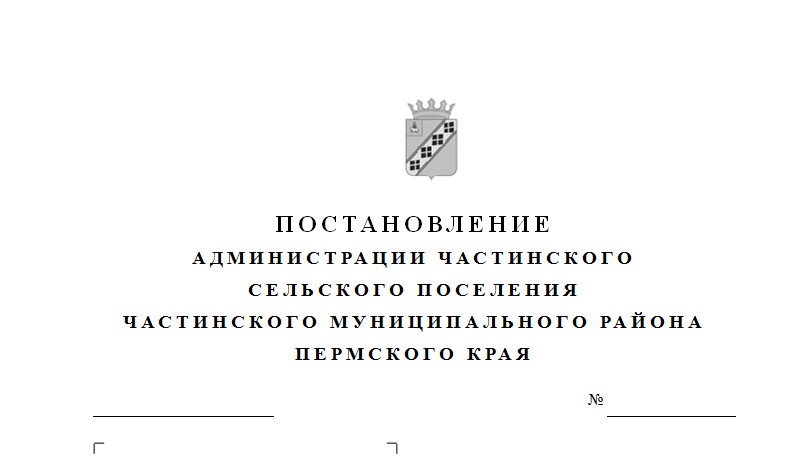 В целях реализации Закона Пермского края от 02 июня 2016 года № 654-ПК «О реализации проектов инициативного бюджетирования в Пермском крае», в соответствии с государственной программой Пермского края «Региональная политика и развитие территорий» утвержденной постановлением Правительства Пермского края от 01.октября 2013 года №1305-п, администрация Частинского сельского поселенияПОСТАНОВЛЯЕТ:1. Утвердить прилагаемый Порядок проведения конкурсного отбора проектов инициативного бюджетирования комиссией Частинского сельского поселения (приложение 1 к настоящему постановлению).2. Утвердить состав конкурсной комиссии инициативного бюджетирования Частинского сельского поселения (приложение 2 к настоящему постановлению).3. Постановление вступает в силу с момента его подписания.4. Настоящее постановление опубликовать (обнародовать) в порядке, установленном Уставом Частинского сельского поселения и разместить на официальном сайте   Частинского сельского поселения в сети «Интернет».5. Контроль за исполнением постановления возложить на заместителя главы администрации поселения Чернышёву С.Ф.Глава поселения –Глава администрации Частинского сельского поселения                  П.А. ГолдобинПриложение 1к постановлению администрации 
 Частинского сельского поселенияот 10.09.2019 № 00ПОРЯДОКпроведения конкурсного отбора проектов инициативного бюджетирования комиссией Частинского сельского поселенияI. Общие положения1.1.Настоящий Порядок устанавливает процедуру проведения конкурсного отбора проектов инициативного бюджетирования (далее - проект, конкурсный отбор) в Частинском сельском поселении, для дальнейшего включения в заявку для участия в конкурсном отборе проектов инициативного бюджетирования на краевом уровне.1.2. Организатором конкурсного отбора является администрация Частинского сельского поселения.1.3. Право на участие в конкурсном отборе имеют проекты, подготовленные жителями, индивидуальными предпринимателями, юридическими лицами, общественными организациями, осуществляющими свою деятельность на территории Частинского сельского поселения, за исключением предприятий и организаций муниципальной формы собственности (далее – участники конкурсного отбора).1.4. Проведение конкурсного отбора осуществляется конкурсной комиссией инициативного бюджетирования Частинского сельского поселения (далее – Комиссия). II.    Организация и проведение конкурного отбора2.1.Для организации и проведения конкурсного отбора администрация Частинского сельского поселения:2.1.1. Формирует состав Комиссии;2.1.2. Определяет дату проведения конкурсного отбора;2.1.3. Не позднее 12 сентября года предоставления субсидии готовит извещение о проведении конкурсного отбора и публикует соответствующее сообщение на официальном сайте Частинского сельского поселения;Конкурсный отбор проектов на предоставление субсидий в 2019 году и последующих годах объявляется не позднее 12 сентября года, предшествующего году предоставления субсидии.2.1.4.  Обеспечивает прием, учет и хранение поступивших проектов, а также документов и материалов к ним;2.1.5.  Осуществляет техническое обеспечение деятельности Комиссии;2.1.6.  Организует заседание Комиссии не позднее 30 рабочих дней со дня окончания приема заявок на участие в конкурсном отборе;2.1.7.  Доводит до сведения участников конкурсного отбора его результаты.2.2.    Для участия в конкурсном отборе участники конкурсного отбора направляют в администрацию Частинского сельского поселения в срок, указанный в извещении, следующие документы:- проект по форме, согласно приложению 1 к настоящему Порядку;- протокол собрания жителей (инициативной группы) Частинского сельского поселения согласно приложению 2 к настоящему Порядку и реестр подписей;- документы, подтверждающие обязательства по финансовому обеспечению проекта населением, при их участии, в виде гарантийных писем, подписанных представителем (-ми) инициативной группы;- документы, подтверждающие обязательства по финансовому обеспечению проекта индивидуальными предпринимателями, юридическими лицами, общественными организациями, за исключением денежных средств от предприятий и организаций муниципальной формы собственности при их участии, в виде гарантийных писем;- план-график реализации проекта инициативного бюджетирования;фотоматериалы о текущем состоянии объекта, где планируются проводиться работы в рамках проекта;- опись представленных документов.2.3. Представленный на конкурсный отбор проект должен соответствовать следующим требованиям:2.3.1. Проект ориентирован на решение конкретной проблемы в рамках вопросов местного значения в пределах территории Частинского сельского поселения - участника конкурсного отбора.2.3.2. Проект не содержит мероприятия, направленные на: выполнение землеустроительных работ, изготовление технических паспортов объектов, паспортов энергетического обследования объектов, схем тепло-, водоснабжения и водоотведения, разработку зон санитарной защиты скважин;2.3.3. Проект не направлен на капитальное строительство, строительство, реконструкцию и капитальный ремонт объектов, подлежащих проверке достоверности определения сметной стоимости в краевом государственном автономном учреждении «Управление государственной экспертизы Пермского края».2.4. Документы, указанные в пункте 2.2 настоящего Порядка предоставляются на каждый проект.2.5. Участники конкурсного отбора не менее чем за 5 дней до даты проведения конкурсного отбора имеют право отозвать свой проект и отказаться от участия в конкурсном отборе, сообщив об этом в письменном виде организатору конкурсного отбора.2.6. Представленный в администрацию Частинского сельского поселения проект для участия в конкурсном отборе подлежит регистрации в журнале проектов под порядковым номером с указанием даты и точного времени его предоставления (часы и минуты). На копии описи представленных документов делается отметка о дате и времени предоставления проекта для участия в конкурсном отборе с указанием номера такой заявки.2.7. В случае если проект представлен с нарушением требований, установленных пунктами 2.2, 2.3, 2.4 настоящего Порядка, проект к участию в конкурсном отборе не допускается, при этом администрация Частинского сельского поселения направляет мотивированное уведомление в течение 10 рабочих дней после даты окончания приема проектов и возвращает поданные проекты и прилагаемые документы.2.8. Проекты, представленные после окончания даты их приема, указанной в извещении о проведении конкурсного отбора, не принимаются и возвращаются участникам конкурсного отбора. III. Комиссия и порядок ее работы3.1. Комиссия является коллегиальным органом, созданным для проведения конкурсного отбора проектов на уровне Частинского сельского поселения.3.2.Комиссия осуществляет конкурсный отбор проектов инициативного бюджетирования в соответствии с настоящим Порядком.3.3. Комиссия осуществляет следующие функции:- рассматривает и оценивает проекты инициативного бюджетирования в соответствии с критериями и методикой оценки проектов, утверждёнными постановлением Правительства Пермского края;- принимает решение о результатах конкурсного отбора проектов инициативного бюджетирования на муниципальном уровне;- формирует совместно с администрацией Частинского сельского поселения заявки для участия в конкурсном отборе проектов инициативного бюджетирования краевой комиссией.3.4. Комиссия вправе принимать решения, если на заседании присутствует более половины от утвержденного состава ее членов.3.5. При отсутствии председателя комиссии на заседании принимает решение и подписывает протокол заместитель председателя комиссии. Заместитель председателя комиссии избирается на заседании комиссии путем открытого голосования.3.6. Решение Комиссии о проектах, прошедших конкурсный отбор, принимается простым большинством голосов присутствующих на заседании лиц, входящих в состав Комиссии.В случае равенства голосов решающим является голос председательствующего на заседании Комиссии.3.7. Решения, принимаемые на заседании Комиссии, оформляются протоколом в течение 5 рабочих дней со дня заседания Комиссии, который подписывается всеми лицами, входящими в состав Комиссии, принявшими участие в голосовании.3.8. В протоколе указываются:3.8.1. лица, принявшие участие в заседании Комиссии;3.8.2. реестр участников конкурсного отбора;3.8.3. информация об оценках проектов участников конкурсного отбора.3.9. В случае если по результатам оценки на одно призовое место претендуют несколько проектов, набравших одинаковое количество баллов, преимущество имеет проект, дата и время регистрации которого имеет более ранний срок.Приложение 1 
к Порядку проведения конкурсного 
отбора проектов инициативного бюджетирования комиссией 
Частинского сельского поселения.ПРОЕКТинициативного бюджетированияПроект инициативного бюджетирования«____________________________»наименование проектаПредставитель инициативной группы _________________ (ФИО)                                                                       (подпись)Приложение 2 
к Порядку проведения конкурсного
отбора проектов инициативного 
бюджетирования комиссией 
Частинского сельского поселения. ПРОТОКОЛ 
собрания жителей (инициативной группы)Дата проведения собрания: «____» _______________ 20___ г.Адрес проведения собрания: _____________________________________________________________________________________________________Время начала собрания: _____ час. _____ мин.Время окончания собрания: ____ час. _____ мин.Повестка собрания:______________________________________________________________________________________________________________________________________________________________________________Ход собрания: ____________________________________________________                     (описывается ход проведения собрания с указанием вопросов рассмотрения; выступающих лиц и сути их выступления по каждому вопросу; принятых решений по каждому вопросу; количества, проголосовавших за, против, воздержавшихся)Итоги собрания и принятые решения: Председатель собрания: _________________ (ФИО)                                                     подписьСекретарь собрания: _________________ (ФИО)                                                  подписьПредставитель муниципального образования: Должность _____________ (ФИО)                        подпись                     Приложение 1к постановлению администрации 
 Частинского сельского поселенияот 12.09.2019 № 00 СОСТАВ 
конкурсной комиссии инициативного бюджетирования Частинского сельского поселения1.Голдобин Петр Александрович- глава администрации Частинского сельского поселения, председатель комиссии.2. Кочнева Елена Ивановна – секретарь, председатель Совета ветеранов Частинского сельского поселения, депутат Частинского сельского поселения.Члены комиссии:3. Лузина Людмила Ивановна, пенсионерка4.Юдина Любовь Ивановна, директор МБУК Частинской централизованной библиотечной системы.4.Лехтина Ирина Викторовна - методист МБУ ЦНТ и КПР (по согласованию).5.Юдин Егор Иванович - председатель Частинской районной организации ПКО ВОИ (по согласованию).6.Юдина Виталина Валерьевна – директор ООО «ЧАСТВЭСТ» (Редакция газеты «Частинские ВЕСТИ») (по согласованию).7.Куликова Ирина Викторовна -  социальный педагог, заместитель директора по воспитательной работе МБОУ «Частинская средняя общеобразовательная школа».8.Юдина Татьяна Ивановна, врач офтальмолог Частинской центральной районной больницы.9. Юдина Татьяна Ивановна, учитель начальных классов МБОУ «Частинская средняя общеобразовательная школа».Nп/пОбщая характеристика проекта инициативного бюджетированияСведения1231Наименование проекта инициативного бюджетирования(далее - Проект)1.2Место реализации Проекта (адрес, населенный пункт, муниципальный район, сельское поселение)1.3Цель и задачи Проекта1.4Описание Проекта (описание проблемы и обоснование ее актуальности, описание мероприятий по реализации Проекта)1.5Ожидаемые результаты от Проекта1.6Группы населения, которые будут пользоваться результатами Проекта (при возможности определить количество человек)1.7Описание дальнейшего развития Проекта после завершения финансирования (использование, содержание и др.)1.8Продолжительность реализации Проекта1.9Сроки начала и окончания Проекта1.10Контакты лица (представителя инициативной группы), ответственного за Проект (номер телефона, адрес электронной почты)Обоснование стоимости ПроектаОбоснование стоимости ПроектаОбоснование стоимости Проекта2Общая стоимость Проекта, в том числе:2.1средства краевого бюджета (не более 90%)2.2средства местного бюджета (не менее 10%), в том числе:2.2.1Денежные средства населения2.2.2Денежные средства бюджета муниципального образования2.3.3Денежные средства юридических лиц, индивидуальных предпринимателей, общественных организаций, за исключением денежных средств предприятий и организаций муниципальной формы собственности3Не денежный вклад населения (трудовое участие, материалы и др.)№ п/пНаименованиеИтоги собрания и принятые решения1Количество жителей, присутствующих на собрании (чел.) (подписные листы прилагаются)2Наименование проектов, которые обсуждались на собрании жителей3Наименование проекта, выбранного для реализации в рамках инициативного бюджетирования4Предполагаемая общая стоимость реализации выбранного проекта (руб.)5Сумма вклада жителей на реализацию выбранного проекта (руб.)6Сумма вклада юридических лиц, индивидуальных предпринимателей, общественных организаций, за исключением поступлений от предприятий и организаций муниципальной формы собственности, (руб.)7Не денежный вклад жителей в реализацию выбранного проекта (трудовое участие, материалы и др.)8Представитель инициативной группы (ФИО, тел., эл. адрес)9Состав инициативной группы (чел.)